Додаток 2									до рішення виконавчого комітету 								            Миргородської міської ради 									від 15 лютого 2023 року № 43Умовні позначки : В- виконує, У- бере участь, П- погоджує, З- затверджує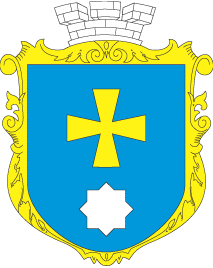 МИРГОРОДСЬКА МІСЬКА РАДАВИКОНАВЧИЙ КОМІТЕТМИРГОРОДСЬКА МІСЬКА РАДАВИКОНАВЧИЙ КОМІТЕТТехнологічна картаЗАБЕЗПЕЧЕННЯ  НАПРАВЛЕННЯМ ДО РЕАБІЛІТАЦІЙНОЇ УСТАНОВИ ДЛЯ НАДАННЯ РЕАБІЛІТАЦІЙНИХ ПОСЛУГ ДІТЯМ З ІНВАЛІДНІСТЮ ЗА ПРОГРАМОЮ «РЕАБІЛІТАЦІЯ ДІТЕЙ З ІНВАЛІДНІСТЮ»ТК-21/61з/пЕтапи надання адміністративної послуги Відповідальна посадова особа і виконавчий органДія Термін виконання, (днів) 123451Передача вхідного пакету документів заявника представником ЦНАП уповноваженій особі управління соціального захисту населення Миргородської міської ради Полтавської області (далі - УСЗН)Адміністратор ЦНАПВПротягом 1-ого дня2Перевірка повноти вхідного пакету документів та права на отримання послуг із реабілітації.Відповідальна особа  управління соціального захисту населенняВ1 день3У разі виявлення в поданих документах недостовірних відомостей чи подання заявником неповного пакету документів, направляється лист з зауваженнями та пакетом документів (що був прикладений до заяви) до Центру надання адміністративних послуг для передачі заявнику.Відповідальна особа  управління соціального захисту населенняВ1 день4Реєстрація в журналі обліку заяв для здійснення реабілітації дітей з інвалідністю,запит до реабілітаційної установи щодо підтвердження строків проведення та вартості реабілітаційних послуг, готовності укласти договір, внесення даних до ЦБІ, укладання договору Відповідальна особа  управління соціального захисту населенняВНе пізніше як за 5 днів до початку реабілітації